DATUM: Sreda, 27. 5. 2020PREDMET: SLJ RAZRED: 5. aSPOZNAVAMNAVODILA ZA DELOMOJI IZDELKI SAMOSTALNIKŠtevilo samostalnikEdninski in množinski samostalniki.Dober dan!Tudi danes o samostalniku.SamostalnikKaj so samostalniki?PONOVLAJNJE:Pripravim:Učbenik,zvezek,pisala.Ponavljam.V vsako polje vpiši tri samostalnike.Uporabi učbenik str. 100 in 101 in poskušaj ugotoviti, kateri so tisti samostalniki, ki so samo v ednini in kateri so  samo v množini.S pomočjo učbenika naredi lastni zapis v zvezek. Beri in gledaj: Sreča na vrvici SAMOSTALNIKŠtevilo samostalnikEdninski in množinski samostalniki.Dober dan!Tudi danes o samostalniku.SamostalnikKaj so samostalniki?PONOVLAJNJE:Pripravim:Učbenik,zvezek,pisala.Ponavljam.V vsako polje vpiši tri samostalnike.Uporabi učbenik str. 100 in 101 in poskušaj ugotoviti, kateri so tisti samostalniki, ki so samo v ednini in kateri so  samo v množini.S pomočjo učbenika naredi lastni zapis v zvezek. Beri in gledaj: Sreča na vrvici SAMOSTALNIKŠtevilo samostalnikEdninski in množinski samostalniki.Dober dan!Tudi danes o samostalniku.SamostalnikKaj so samostalniki?PONOVLAJNJE:Pripravim:Učbenik,zvezek,pisala.Ponavljam.V vsako polje vpiši tri samostalnike.Uporabi učbenik str. 100 in 101 in poskušaj ugotoviti, kateri so tisti samostalniki, ki so samo v ednini in kateri so  samo v množini.S pomočjo učbenika naredi lastni zapis v zvezek. Beri in gledaj: Sreča na vrvici SAMOSTALNIKŠtevilo samostalnikEdninski in množinski samostalniki.Dober dan!Tudi danes o samostalniku.SamostalnikKaj so samostalniki?PONOVLAJNJE:Pripravim:Učbenik,zvezek,pisala.Ponavljam.V vsako polje vpiši tri samostalnike.Uporabi učbenik str. 100 in 101 in poskušaj ugotoviti, kateri so tisti samostalniki, ki so samo v ednini in kateri so  samo v množini.S pomočjo učbenika naredi lastni zapis v zvezek. Beri in gledaj: Sreča na vrvici SAMOSTALNIKŠtevilo samostalnikEdninski in množinski samostalniki.Dober dan!Tudi danes o samostalniku.SamostalnikKaj so samostalniki?PONOVLAJNJE:Pripravim:Učbenik,zvezek,pisala.Ponavljam.V vsako polje vpiši tri samostalnike.Uporabi učbenik str. 100 in 101 in poskušaj ugotoviti, kateri so tisti samostalniki, ki so samo v ednini in kateri so  samo v množini.S pomočjo učbenika naredi lastni zapis v zvezek. Beri in gledaj: Sreča na vrvici SAMOSTALNIKŠtevilo samostalnikEdninski in množinski samostalniki.Dober dan!Tudi danes o samostalniku.SamostalnikKaj so samostalniki?PONOVLAJNJE:Pripravim:Učbenik,zvezek,pisala.Ponavljam.V vsako polje vpiši tri samostalnike.Uporabi učbenik str. 100 in 101 in poskušaj ugotoviti, kateri so tisti samostalniki, ki so samo v ednini in kateri so  samo v množini.S pomočjo učbenika naredi lastni zapis v zvezek. Beri in gledaj: Sreča na vrviciNAMENI UČENJA – Učim se: Poznavanja, razumevanja, opisovanja in uporabe naslednjih jezikoslovnih izrazov: samostalnik, spol samostalnika,število samostalnika,edninski samostalnik, množinski  samostalnik.Vprašati po danih delih povedi – Kdo je to? Kaj je to?V besedilu poiskati samostalnike in jim določiti spol in število. KRITERIJI USPEŠNOSTI 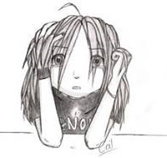 Uspešen/-a bom, ko bom: Poimenoval/-a osebe, živali, rastline, stvari ki so na ilustraciji.Poimenoval/-a bitja. Pojasnil/-a kaj je pojem.Znal/-a uporabljati vprašalnico kdo je to in poimenovati osebe.Znal/-a uporabljati vprašalnico kaj je to in poimenovati živali, rastline, stvari in pojme.Povedati, kaj so samostalniki (uporabiti definicijo).V besedilu poiskati samostalnike.Samostalnikom določiti spol.Samostalnikom določiti število.Prepoznal edninske in množinske samostalnike.Uspešno določanje števila samostalnika ti želim.Učiteljica MajdaOVREDNOTI SVOJE DELO Kaj sem se danes učil/-a? Kaj mi je šlo dobro? Kako sem se danes počutil/-a v šoli doma? Bi kaj želel/-a predlagati?Zapiši – samoevalviraj (Odgovarjaš na vprašanja vrednotenja svojega dela.)